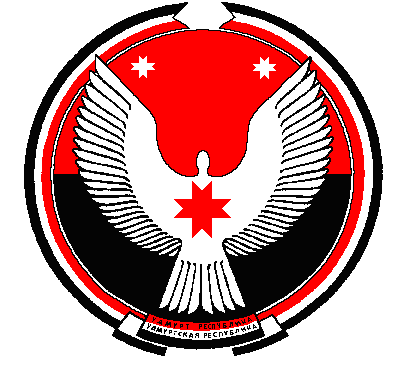 Р Е Ш Е Н И ЕСовета депутатов муниципального образования «Карсовайское»«Карсовай» муниципал кылдытэтысь депутат КенешО внесении изменений в решение Совета депутатов муниципального образования «Карсовайское» от 26.02.2007 г. № 11-35 «О создании общественных пунктов и советах общественных пунктов в муниципальном образовании «Карсовайское» Принято Советом депутатовмуниципального образования  «Карсовайское»                               09 октября 2014 года              Совет депутатов муниципального образования «Карсовайское» РЕШАЕТ:            Внести в решение Совета депутатов муниципального образования «Карсовайское» от 26.02.2007 г. № 11-35 «О создании общественных пунктов и советах в общественных пунктов в муниципальном образовании «Карсовайское» следующие изменения:Изменить и утвердить общественный пункт в следующем составе:Кутявин В.Г- по согласованиюСавинова А.Н.Коньков Д.В.Горева Т.А.Ермилов Н.Е.Некрасова С.А.Колотов А.С.Снигирева О.Н.Глава муниципального образования «Карсовайское»                                                                       А.С. Колотовс. Карсовай09 октября № 21-49                   